TAUNTON VALE PONY CLUBFun One Day Event Sunday 1st September 2024Moorland Court Farm, Moorland Bridgwater TA7 0AN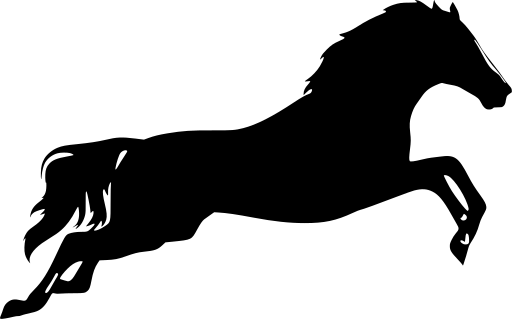 Starting with Tiny Tots Heights Progressing in height throughout the day.£15  per classTo enter go to Taunton Vale Pony Club website   - branches.pcuk.org.tauntonvale then click on CalendarRiders can be any age, but must be a suitable size for the pony they are riding.Secretary Mrs E Crew  07766732619Class 1  Tiny Tots  The Pony Club Walk & Trot Dressage Test 2022  -   mini X C  not exceeding 35cms   Show Jumping not exceeding 35cms  Riders may be Led.Class 2   A Bit Braver  Dressage as class 1 or as class 3You must state on entry the one you are doing.  Mini X C not exceeding 45 cms   Show Jumping not exceeding 45cms Riders may be assisted.Class 3  Got Going  Dressage the Pony Club Introductory Dressage Test 2007  mini X C  not exceeding 60cm  Show Jumping not exceeding 60cmClass 4  On your way  Dressage as class 3 or as class 5  You must state on entry the one you are doing. Mini  X C not exceeding 75cms  show jumping not exceeding 75cms Class 5  Happy Hunting Dressage the Pony Club Grass Roots Dressage test 2018  mini  X C  not exceeding 90 cms  Show jumping not exceeding 90cmsX C course will be within one large grass arena, over some xc fences and some working hunter type fences. Entries to classes may be limitedYou must book in via our website Calendar  Tab Down load a schedule from Taunton Vale Pony Club facebook pageThere will be a donations tin for the Somerset and Dorset Air Ambulance, please be generous !!This Event Will be Weather Dependent All Tests may be called All entries to be made via Entry-master- or go to the Taunton Vale Pony Club Website – Go to Calendar and click on the event.Times will be emailed Wednesday 28th August All ponies must be 4 yrs or over. Correct protective helmets must be worn Hair nets, buns or tidily tied hair recommended.Remember No ear rings or jewellery.All droppings must be picked up.If you enjoy ponies and riding, and would like to have fun and progress your riding and stable management skills in a fun , relaxed and happy atmosphere, why not join The Taunton Vale Branch of the Pony Club. Open to those from approx. 4yrs – 25yrs. There is something for all abilities. Visit our Website for more info branches.pcuk.org/tauntonvaleDisclaimerSave for the death or personal injury caused by the negligence of the organisers, or anyone for whom they are in law responsible, neither the organisers of this event or the Pony Club nor any agent, employee or representative9of these bodies, nor the landlord or his tenant, accepts any liability for any accident, loss, damage, injury or illness to horses, owners, riders, spectators, land, cars, their content and accessories, or any other personal property whatsoever, whether caused by their negligence, breach of contract or in any other way whatsoever. Entries are only accepted on this basis.The organisers of this event, have taken all reasonable precautions to ensure the health and safety of everyone present at this event. For these measures to be effective, everyone must take all reasonable precaution to avoid and prevent accidents. They must obey the instructions of the organisers and all officials and stewards.All non-Pony Club competitors are not covered by the Pony Club insurance and must have their own third party cover. The Taunton Vale branch of the Pony Club and the organisers of this event are not legally responsible for non-Members and their insurance will not cover you.